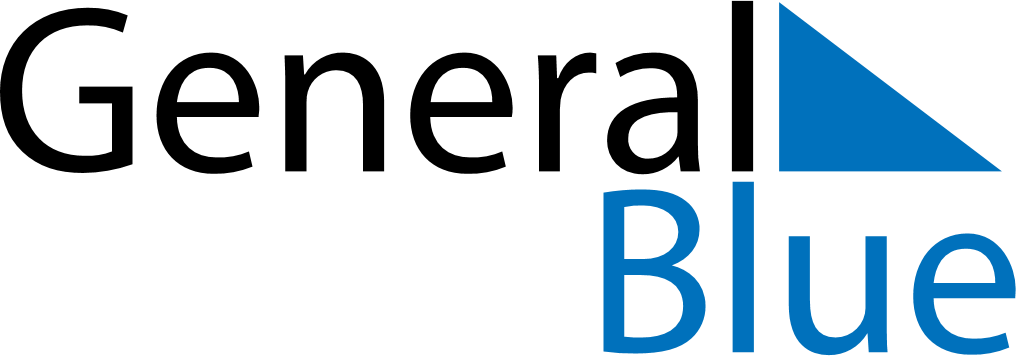 February 2023February 2023February 2023February 2023February 2023February 2023RwandaRwandaRwandaRwandaRwandaRwandaMondayTuesdayWednesdayThursdayFridaySaturdaySunday12345Heroes Day678910111213141516171819202122232425262728NOTES